ИНСТИТУТ РАЗВИТИЯ ОБРАЗОВАНИЯГОСУДАРСТВЕННОЕ АВТОНОМНОЕ УЧРЕЖДЕНИЕ ДОПОЛНИТЕЛЬНОГО ПРОФЕССИОНАЛЬНОГО ОБРАЗОВАНИЯ ЯРОСЛАВСКОЙ ОБЛАСТИ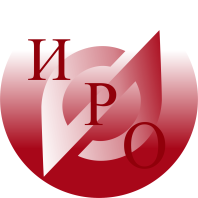 Уважаемые коллеги!11.02.2022 центр развития профессионального образования ГАУ ДПО ЯО «Институт развития образования» в рамках VIII Регионального чемпионата "Молодые профессионалы" (Ворлдскиллс Россия) Ярославской области и реализации мероприятий работы областного методического объединения педагогических работников «Клуб молодого педагога» проводит нетво́ркинг-сессию «Навстречу друг другу» Место проведения ГАУ ДПО ЯО Институт развития образования (г.Ярославль, ул. Богдановича, дом 16 ). Дата проведения: 11.02.2022Начало работы 10.00. Формат – очный.Программа нетво́ркинг -сессии  прилагается. Проректор                                                                А.В. КорневИсп. ФИО Кузьмина Т.Е.  (4852)23.-08-31Приложение к письму ГАУ ДПО ЯО ИРО от______________№__________Программа нетво́ркинг -сессии «Навстречу друг другу»Цель нетворкинг - сессии направлена на создание коммуникативной среды для обмена информацией, идеями, ресурсами, возможностями, опытом по развитию личностного потенциала педагогов.Участники семинара: педагогические работники, реализующие профессиональный цикл образовательных программ по профессиям/специальностям СПО, имеющих опыт педагогической работы до 5 лет. Место проведения ГАУ ДПО ЯО «Институт развития образования» (г. Ярославль, ул. Богдановича, дом 16).Дата проведения: 11.02.2022. Начало работы в 10.00 час.План проведения семинара Богдановича, 16 	г. Ярославль, 150014        	ИНН 7604014626КПП 760401001БИК 017888102ОГРН 1027600679941приемная тел. +7 (4852) 23-06-82 тел./факс +7 (4852)  23-09-56e-mail: rcnit@iro.yar.ruИсх.№ 01-13/от __________2022                                             Руководителям профессиональных                                              образовательных организаций                     Ярославской областиВремяСодержаниеВедущий9.30-10.00Регистрация  участниковРегистрация  участников10.00-10.05Целевая установкаКузьмина Татьяна Евгеньевна, ст.преподаватель ЦРПО ГАУ ДПО ЯО ИРО  10.05-11.30Нетворкинг-сессия «Профессиональное развитие педагога»Уланова Галина Александровна, проректор ГАУ ЯО ДПО ИРОКузьмина Татьяна Евгеньевна, ст.преподаватель ЦРПО ГАУ ДПО ЯО ИРО  10.50-11.0511.30 -12.00 - перерыв11.30 -12.00 - перерыв11.30 -12.00 - перерыв12.00-13.30Интерактивная сессия «Личностный потенциал молодого педагога в условиях непрерывного профессионального развития»Уланова Галина Александровна, проректор ГАУ ЯО ДПО ИРОКузьмина Татьяна Евгеньевна, ст.преподаватель ЦРПО ГАУ ДПО ЯО ИРО  13.30-14.00Открытый микрофон (обсуждение результатов сессии)Кузьмина Татьяна Евгеньевна, ст. преподаватель ЦРПО ГАУ ДПО ЯО ИРО  